Ethics Review Committee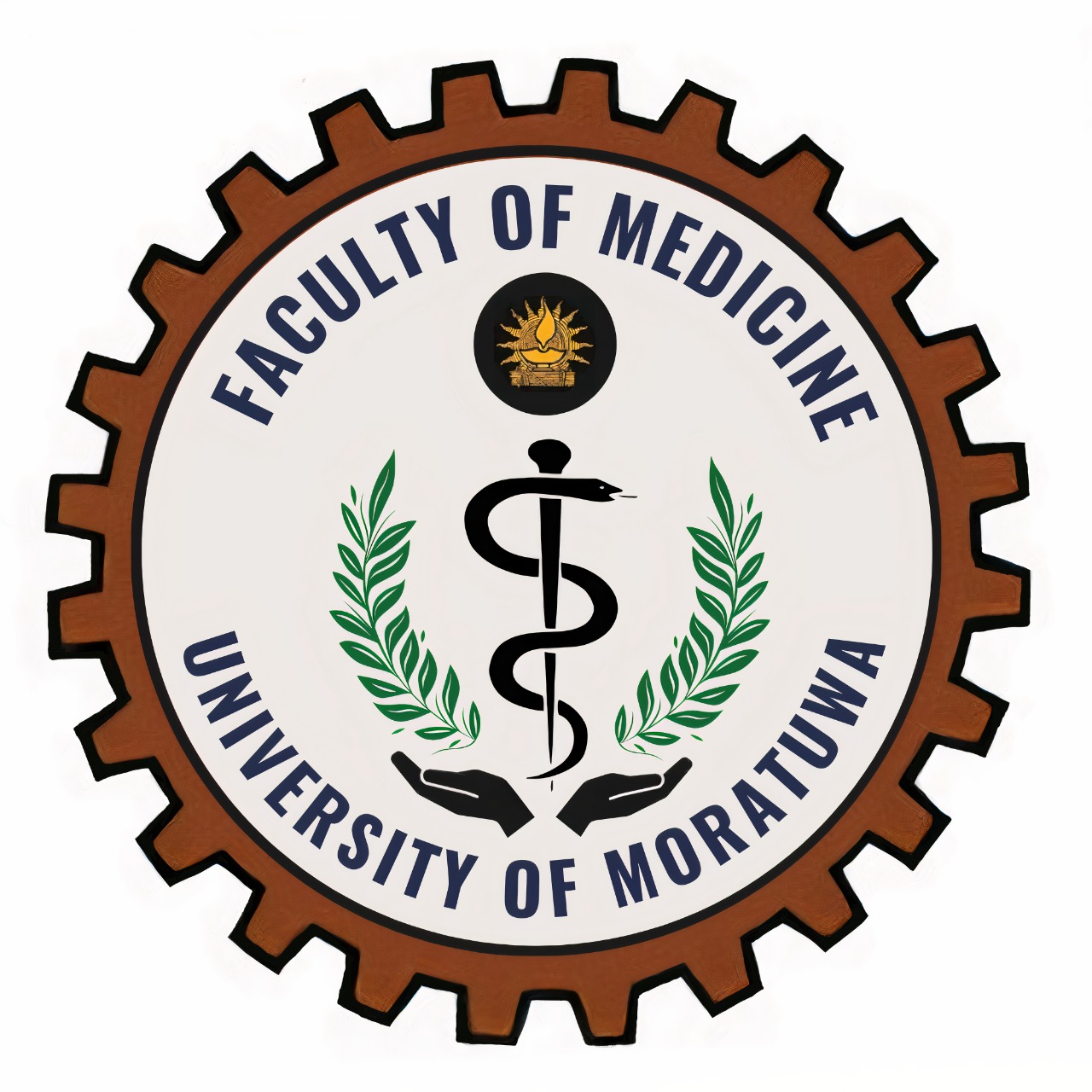 Faculty of MedicineUniversity of MoratuwaFor Office Use OnlyApplication No:  ……………./……………..                  Date received:  ____/____/_______Version: ………………………..Name of Applicant: (Prof/Dr/Mr/Ms) ……………………………………………………………….APPLICATION FORM – HUMAN RESEARCHThis form should be filled online and signed by the principal investigator who requests ethical approval for a research project involving human subjects. All entries should be typed and handwritten forms will not be accepted. No cages should be left blank.The spaces in this form are expandable as you type. Please read the instructions to applicants carefully when completing the application and ensure all relevant documents as per the document checklist are submitted.The duly completed ERC application form needs to be submitted by the last working day of the month before 3.00 pm to fom-erc@uom.lk.PART I  (Administrative details)1. 	Title of Research Project:      2. 	Details of Investigators:2.1 State the name, qualifications, designation, role and the signature of all investigators in the table.Please append additional pages with co-investigators’ names if necessary2.2 Contact details of the principal investigator3. 	Is this study a requirement for a postgraduate degree/requirement by PGIM for Board certification?					Yes       No 3.1	Have you already registered for this degree?		            Yes       No Please append letter of approval from Board of Study of University/PGIM4. Project overview5. Location(s) where the research will be conducted:5.1 Is this a multi-site study?				   Yes       No 5.2 Specify all study sites If the research is to be conducted at a site requiring administrative approval/consent (e.g., in a hospital/school), it is the responsibility of the researcher to obtain approval prior to starting the project.Other Research Ethics Committee approval(s)Has any other REC approved this project? 		   Yes       No          If Yes, please attach a copy of the approval letter.    Funding of this project If funded by a foreign agency fill annexure 1Clinical Trials only (Please fill annexure 2)8.1 What is the phase of the clinical trial that is being conducted?If OTHER specify:8.2    Is it a multi centre trial?		If yes, list the other trial sitesPlease attach ethics approval from the sponsoring country or country of the overseas Principal Investigator (if any)8.3    Is the clinical trial registered with a clinical trials registry? 		If yes, give details (name of register and registration number)		If No, give reasons8.4    Has this study been approved by the SCOCT (Subcommittee on Clinical Trials) at the            Ministry of Health?		If yes, give details of Approval Number		If No, give reasons8.5    Data Safety Monitoring Board (only if available)		* Please attach the curriculum vitae of all members of the DSMB.8.6 Details of indemnity and insurance coverage for participants, investigators and ethics   committee8.7 	Evidence of GCP training of ALL investigators (Please attach GCP certificates of all investigators in the case of RCTsPART II (Research Proposal)9.   Project start and end dates      Estimated start date that involves human participants or data:            Estimated completion date of involvement of human participants or data for this 	project:     10. Please include the following information as given in your project proposal indicating the page number(s) relevant to each section in the box. * Attach a copy of all posters, advertisements, flyers, and letters, to be used for recruitment.** Please attach an Assent Form for children aged 12-18 years 11.    Data Collection 11.1 What is the procedure to be carried out on these subjects (give details of all study instruments      to be used, collection of samples/blood/application of tests/administration of drugs etc, in detail). 12.     Experience of Investigators with this type of research12.1	Please provide a brief description of previous experience with this type of research by (i) the Principal Investigator, (ii) the research team and (iii) the people who will have direct contact with the participants. If there has not been previous experience, please describe how the Principal Investigator/research team will be trained/prepared.PART III – (Description of the risks and benefits)13.       Possible Risks13.1	Please indicate all potential risks to participants that may arise from this research: (i)  Physical risks (e.g. any bodily contact or administration of any substance):    Yes   No  (ii) Psychological/emotional risks (feeling uncomfortable, embarrassed, upset):   Yes  No (iii) Social risks (e.g. loss of status, privacy and/or reputation):                              Yes   No (iv) Legal risks (e.g. apprehension or arrest, subpoena):		                Yes  No	13.2	If Yes to any of the above, please describe.13.3	State measures employed during the procedure/study to remove or minimize these risks 14.     Possible BenefitsDescribe any potential direct benefits to participants from their involvement in the projectDescribe any potential direct benefits to the community (e.g., capacity building)Comment on the potential benefits to the scientific/scholarly community or society that would justify involvement of participants in this study15.     Compensation
15.1	 Will participants receive compensation for participation?		Financial	Yes       No 	In-kind		Yes       No 	Other 		Yes       No 15.2	If Yes, please provide details and justification for the amount or the value of the compensation          offered.15.3	If No, please explain why compensation is not possible or inappropriate.15.4	 If participants choose to withdraw, how will compensation be affected?16.	Feedback/debriefing/referral/after carePlease describe what information/feedback/services will be provided to participants and/or communities after their participation in the project is complete (e.g. health education, referral to clinic/hospital, etc.)17.     Do you think have a conflict of interest with regard to this protocol?17.1   Commercially17.2   Financially17.3   Intellectually17.4   Other (explain)18.    Does any member of the research team have any affiliation with the provider(s) of           funding/ support, or a financial interest in the outcome of the research?         If yes, please explain:19.     If there is a duality of interest identified above, describe the interest and state whether 	it constitutes a potential conflict of interest.20. Declaration of applicantAs the Principal Investigator on this project, my signature confirms that I will ensure that all procedures performed under the project will be conducted in accordance with all relevant national and international policies and regulations that govern research involving human/animal participants. I understand that if there is any deviation from the project as originally approved, I must submit an amendment to the ERC for approval prior to its implementation.I have submitted all significant previous decisions by this or any other ERC and/or regulatory authorities relevant for the proposed study. I declare that I am not seeking approval for a study that has already commenced or has already been completed.I understand that at least two months are required for ethics review and granting of ethics clearance. I will submit progress reports/reports of adverse events and side effects as requested by the ERC SLMA………………………………………………..Signature of Principal Investigator 				Date: ___ /____/______Full name of Principal Investigator:     21.      Consent from all investigators           We, the undersigned hereby confirm that we have consented to be co investigators of the             project titled:       ------------------------------------------------------------------------------------------------------------------------------22.     To be filled by ERC Office, FoM, UoM:Processing charge of Rs 3000/-, Rs 10,000/-, Rs 25,000/-, UDS 1000 received (delete inapplicable)Receipt no: ……………………………..           Serial No: ERC………………/……………..	…………………………………………………………..	Signature ERC, FoM, UoM Administrative AssistantsAnnexure 1: Version 1, January 2021Annexure 1: Research funded by foreign agencies/companiesAnnexure 2, Version 1, January 2021Annexure 2: Clinical trialsNameQualificationsDesignation & Affiliation of InvestigatorsRoleSignaturePI, Co-PI, Co-Investigator, Supervisor,_________PI, Co-PI, Co-Investigator, Supervisor,_________PI, Co-PI, Co-Investigator, Supervisor,_________PI, Co-PI, Co-Investigator, Supervisor,_________PI, Co-PI, Co-Investigator, Supervisor,_________PI, Co-PI, Co-Investigator, Supervisor,_________PI, Co-PI, Co-Investigator, Supervisor,_________Address for communicationTelephoneFaxE-mail addressType of degree (MSc/PhD/MD/MS/other):      Type of degree (MSc/PhD/MD/MS/other):      Type of degree (MSc/PhD/MD/MS/other):      Awarding University:      Awarding University:      Awarding University:      Date of registration:      Date of protocol approval by Board of Study:       Letter annexed4.1. Study type (mark with "x")4.1. Study type (mark with "x")4.1. Study type (mark with "x")4.1. Study type (mark with "x")4.1. Study type (mark with "x")4.1. Study type (mark with "x")4.1. Study type (mark with "x")4.1. Study type (mark with "x")4.1. Study type (mark with "x")4.1. Study type (mark with "x")4.1. Study type (mark with "x")4.1. Study type (mark with "x")4.1. Study type (mark with "x")4.1. Study type (mark with "x")4.1. Study type (mark with "x")4.1. Study type (mark with "x")4.1. Study type (mark with "x")4.1. Study type (mark with "x")4.1. Study type (mark with "x")4.1. Study type (mark with "x")4.1. Study type (mark with "x")4.1. Study type (mark with "x")4.1. Study type (mark with "x")4.1. Study type (mark with "x")4.1. Study type (mark with "x")4.1. Study type (mark with "x")Epidemiological study/ Non-interventional studyEpidemiological study/ Non-interventional studyEpidemiological study/ Non-interventional studyEpidemiological study/ Non-interventional studyEpidemiological study/ Non-interventional studyEpidemiological study/ Non-interventional studyEpidemiological study/ Non-interventional studyEpidemiological study/ Non-interventional studyEpidemiological study/ Non-interventional studyEpidemiological study/ Non-interventional studyEpidemiological study/ Non-interventional studyEpidemiological study/ Non-interventional studyEpidemiological study/ Non-interventional studyEpidemiological study/ Non-interventional studyEpidemiological study/ Non-interventional studyEpidemiological study/ Non-interventional studyEpidemiological study/ Non-interventional studyEpidemiological study/ Non-interventional studyEpidemiological study/ Non-interventional studyEpidemiological study/ Non-interventional studyEpidemiological study/ Non-interventional studyEpidemiological study/ Non-interventional studyEpidemiological study/ Non-interventional studyEpidemiological study/ Non-interventional studySurvey /AuditSurvey /AuditSurvey /AuditSurvey /AuditSurvey /AuditSurvey /AuditSurvey /AuditSurvey /AuditSurvey /AuditSurvey /AuditSurvey /AuditSurvey /AuditSurvey /AuditSurvey /AuditSurvey /AuditSurvey /AuditSurvey /AuditSurvey /AuditSurvey /AuditSurvey /AuditSurvey /AuditSurvey /AuditSurvey /AuditSurvey /AuditClinical Trial (Please complete Annexure-2)Clinical Trial (Please complete Annexure-2)Clinical Trial (Please complete Annexure-2)Clinical Trial (Please complete Annexure-2)Clinical Trial (Please complete Annexure-2)Clinical Trial (Please complete Annexure-2)Clinical Trial (Please complete Annexure-2)Clinical Trial (Please complete Annexure-2)Clinical Trial (Please complete Annexure-2)Clinical Trial (Please complete Annexure-2)Clinical Trial (Please complete Annexure-2)Clinical Trial (Please complete Annexure-2)Clinical Trial (Please complete Annexure-2)Clinical Trial (Please complete Annexure-2)Clinical Trial (Please complete Annexure-2)Clinical Trial (Please complete Annexure-2)Clinical Trial (Please complete Annexure-2)Clinical Trial (Please complete Annexure-2)Clinical Trial (Please complete Annexure-2)Clinical Trial (Please complete Annexure-2)Clinical Trial (Please complete Annexure-2)Clinical Trial (Please complete Annexure-2)Clinical Trial (Please complete Annexure-2)Clinical Trial (Please complete Annexure-2)Community based research Community based research Community based research Community based research Community based research Community based research Community based research Community based research Community based research Community based research Community based research Community based research Community based research Community based research Community based research Community based research Community based research Community based research Community based research Community based research Community based research Community based research Community based research Community based research Case studyCase studyCase studyCase studyCase studyCase studyCase studyCase studyCase studyCase studyCase studyCase studyCase studyCase studyCase studyCase studyCase studyCase studyCase studyCase studyCase studyCase studyCase studyCase studyQualitative studyQualitative studyQualitative studyQualitative studyQualitative studyQualitative studyQualitative studyQualitative studyQualitative studyQualitative studyQualitative studyQualitative studyQualitative studyQualitative studyQualitative studyQualitative studyQualitative studyQualitative studyQualitative studyQualitative studyQualitative studyQualitative studyQualitative studyQualitative studyHealth System ResearchHealth System ResearchHealth System ResearchHealth System ResearchHealth System ResearchHealth System ResearchHealth System ResearchHealth System ResearchHealth System ResearchHealth System ResearchHealth System ResearchHealth System ResearchHealth System ResearchHealth System ResearchHealth System ResearchHealth System ResearchHealth System ResearchHealth System ResearchHealth System ResearchHealth System ResearchHealth System ResearchHealth System ResearchHealth System ResearchHealth System ResearchImplementation ResearchImplementation ResearchImplementation ResearchImplementation ResearchImplementation ResearchImplementation ResearchImplementation ResearchImplementation ResearchImplementation ResearchImplementation ResearchImplementation ResearchImplementation ResearchImplementation ResearchImplementation ResearchImplementation ResearchImplementation ResearchImplementation ResearchImplementation ResearchImplementation ResearchImplementation ResearchImplementation ResearchImplementation ResearchImplementation ResearchImplementation ResearchComplementary and alternative medicine (CAM) researchComplementary and alternative medicine (CAM) researchComplementary and alternative medicine (CAM) researchComplementary and alternative medicine (CAM) researchComplementary and alternative medicine (CAM) researchComplementary and alternative medicine (CAM) researchComplementary and alternative medicine (CAM) researchComplementary and alternative medicine (CAM) researchComplementary and alternative medicine (CAM) researchComplementary and alternative medicine (CAM) researchComplementary and alternative medicine (CAM) researchComplementary and alternative medicine (CAM) researchComplementary and alternative medicine (CAM) researchComplementary and alternative medicine (CAM) researchComplementary and alternative medicine (CAM) researchComplementary and alternative medicine (CAM) researchComplementary and alternative medicine (CAM) researchComplementary and alternative medicine (CAM) researchComplementary and alternative medicine (CAM) researchComplementary and alternative medicine (CAM) researchComplementary and alternative medicine (CAM) researchComplementary and alternative medicine (CAM) researchComplementary and alternative medicine (CAM) researchComplementary and alternative medicine (CAM) researchExperimental studyExperimental studyExperimental studyExperimental studyExperimental studyExperimental studyExperimental studyExperimental studyExperimental studyExperimental studyExperimental studyExperimental studyExperimental studyExperimental studyExperimental studyExperimental studyExperimental studyExperimental studyExperimental studyExperimental studyExperimental studyExperimental studyExperimental studyExperimental studyOther (please specify)Other (please specify)Other (please specify)Other (please specify)Other (please specify)Other (please specify)4.2. Nature of the Protocol (mark all appropriate with a "x")4.2. Nature of the Protocol (mark all appropriate with a "x")4.2. Nature of the Protocol (mark all appropriate with a "x")4.2. Nature of the Protocol (mark all appropriate with a "x")4.2. Nature of the Protocol (mark all appropriate with a "x")4.2. Nature of the Protocol (mark all appropriate with a "x")4.2. Nature of the Protocol (mark all appropriate with a "x")4.2. Nature of the Protocol (mark all appropriate with a "x")4.2. Nature of the Protocol (mark all appropriate with a "x")4.2. Nature of the Protocol (mark all appropriate with a "x")4.2. Nature of the Protocol (mark all appropriate with a "x")4.2. Nature of the Protocol (mark all appropriate with a "x")4.2. Nature of the Protocol (mark all appropriate with a "x")4.2. Nature of the Protocol (mark all appropriate with a "x")4.2. Nature of the Protocol (mark all appropriate with a "x")4.2. Nature of the Protocol (mark all appropriate with a "x")4.2. Nature of the Protocol (mark all appropriate with a "x")4.2. Nature of the Protocol (mark all appropriate with a "x")4.2. Nature of the Protocol (mark all appropriate with a "x")4.2. Nature of the Protocol (mark all appropriate with a "x")4.2. Nature of the Protocol (mark all appropriate with a "x")4.2. Nature of the Protocol (mark all appropriate with a "x")4.2. Nature of the Protocol (mark all appropriate with a "x")4.2. Nature of the Protocol (mark all appropriate with a "x")4.2. Nature of the Protocol (mark all appropriate with a "x")4.2. Nature of the Protocol (mark all appropriate with a "x")Research with Human ParticipantsResearch with Human ParticipantsResearch with Human ParticipantsResearch with Human ParticipantsResearch with Human ParticipantsResearch with Human ParticipantsResearch with Human ParticipantsResearch with Human ParticipantsResearch with Human ParticipantsResearch with Human ParticipantsResearch with Human ParticipantsResearch with Human ParticipantsResearch with Human ParticipantsResearch with Human ParticipantsResearch with Human ParticipantsResearch with Human ParticipantsResearch with Human ParticipantsResearch with Human ParticipantsResearch with Human ParticipantsResearch with Human ParticipantsResearch with Human ParticipantsResearch with Human ParticipantsResearch with Human ParticipantsResearch with Human ParticipantsResearch using stored human biological materialResearch using stored human biological materialResearch using stored human biological materialResearch using stored human biological materialResearch using stored human biological materialResearch using stored human biological materialResearch using stored human biological materialResearch using stored human biological materialResearch using stored human biological materialResearch using stored human biological materialResearch using stored human biological materialResearch using stored human biological materialResearch using stored human biological materialResearch using stored human biological materialResearch using stored human biological materialResearch using stored human biological materialResearch using stored human biological materialResearch using stored human biological materialResearch using stored human biological materialResearch using stored human biological materialResearch using stored human biological materialResearch using stored human biological materialResearch using stored human biological materialResearch using stored human biological materialResearch involving medical devicesResearch involving medical devicesResearch involving medical devicesResearch involving medical devicesResearch involving medical devicesResearch involving medical devicesResearch involving medical devicesResearch involving medical devicesResearch involving medical devicesResearch involving medical devicesResearch involving medical devicesResearch involving medical devicesResearch involving medical devicesResearch involving medical devicesResearch involving medical devicesResearch involving medical devicesResearch involving medical devicesResearch involving medical devicesResearch involving medical devicesResearch involving medical devicesResearch involving medical devicesResearch involving medical devicesResearch involving medical devicesResearch involving medical devicesResearch using Medical Records, Registers or Databases Research using Medical Records, Registers or Databases Research using Medical Records, Registers or Databases Research using Medical Records, Registers or Databases Research using Medical Records, Registers or Databases Research using Medical Records, Registers or Databases Research using Medical Records, Registers or Databases Research using Medical Records, Registers or Databases Research using Medical Records, Registers or Databases Research using Medical Records, Registers or Databases Research using Medical Records, Registers or Databases Research using Medical Records, Registers or Databases Research using Medical Records, Registers or Databases Research using Medical Records, Registers or Databases Research using Medical Records, Registers or Databases Research using Medical Records, Registers or Databases Research using Medical Records, Registers or Databases Research using Medical Records, Registers or Databases Research using Medical Records, Registers or Databases Research using Medical Records, Registers or Databases Research using Medical Records, Registers or Databases Research using Medical Records, Registers or Databases Research using Medical Records, Registers or Databases Research using Medical Records, Registers or Databases Establishment and maintenance of research database Establishment and maintenance of research database Establishment and maintenance of research database Establishment and maintenance of research database Establishment and maintenance of research database Establishment and maintenance of research database Establishment and maintenance of research database Establishment and maintenance of research database Establishment and maintenance of research database Establishment and maintenance of research database Establishment and maintenance of research database Establishment and maintenance of research database Establishment and maintenance of research database Establishment and maintenance of research database Establishment and maintenance of research database Establishment and maintenance of research database Establishment and maintenance of research database Establishment and maintenance of research database Establishment and maintenance of research database Establishment and maintenance of research database Establishment and maintenance of research database Establishment and maintenance of research database Establishment and maintenance of research database Establishment and maintenance of research database Type of site (hospital/clinic/school/community, etc.)Details Funding statusSource and amount Funded  Agency:            Total Budget: SLR      Applied for funding  Agency:            Total Budget: SLR      Unfunded   If unfunded, please explain why no funding is needed:       Unfunded   If unfunded, please explain why no funding is needed:       Phase I Phase II Phase IIIPhase IV (post marketing)  Other YesNoYesNoPendingYesNoPendingName and Designation of Members*Role10.1 Collaborative partnership10.1 Collaborative partnershipApplicableApplicableSection in Protocol & page10.1 Collaborative partnership10.1 Collaborative partnershipYesNoSection in Protocol & page1.The collaborations you have established with institutions where the study is to be conducted2.The collaborations you have established with the community where the study is to be conducted3.The benefits to institutions, communities, and participants in your research10.2 Social Value10.2 Social ValueApplicableApplicableSection in Protocol & page10.2 Social Value10.2 Social ValueYesNoSection in Protocol & page1.The beneficiaries of your research and the benefit to them2.The plan for dissemination of study findings 10.3. Scientific Validity 10.3. Scientific ValidityApplicableApplicableSection in Protocol & page 10.3. Scientific Validity 10.3. Scientific ValidityYesNoSection in Protocol & page1.The scientific importance of your study in relation to improving health care and/or knowledge on the subject.2.The justification for a replication study, if your study is a replication study.3.How the sample size was calculated10.4 Confidentiality10.4 ConfidentialityApplicableApplicableSection in Protocol & page10.4 Confidentiality10.4 ConfidentialityYesNoSection in Protocol & page1.How the data and samples will be obtained2.How long data and samples will be kept3.Justification for collection of personal identification data4.Who will have access to the personal data of the research participants5.How the confidentiality of participants will be ensured6.The procedure for data and sample storage7.The procedure for data and sample disposal10.5 Rights of the participants10.5 Rights of the participantsApplicableApplicableSection in Protocol & page10.5 Rights of the participants10.5 Rights of the participantsYesNoSection in Protocol & page1.Procedure for subjects to withdraw from the research at any time2.Procedure for subjects to ask questions and register complaints3.The contact person for research subjects4.Provisions for participants to be informed of results5.Provision to make the study product available to the study participants after research10.6 Fair participant selection10.6 Fair participant selectionApplicableApplicableSection in Protocol & page10.6 Fair participant selection10.6 Fair participant selectionYesNoSection in Protocol & page1.The justification for the selection of the study population2.The inclusion and exclusion criteria10.7 Responsibilities of the researcher10.7 Responsibilities of the researcher10.7 Responsibilities of the researcher10.7 Responsibilities of the researcherApplicableApplicableApplicableSection in Protocol & page10.7 Responsibilities of the researcher10.7 Responsibilities of the researcher10.7 Responsibilities of the researcher10.7 Responsibilities of the researcherYesYesNoSection in Protocol & page1.1.The provision of medical services to research participants with special reference to research/trial related injuriesThe provision of medical services to research participants with special reference to research/trial related injuries2.2.The provisions for continuation of care after the research is completedThe provisions for continuation of care after the research is completed3.3.Declaration of conflicts of interests and how the investigators plan to manage the conflictsDeclaration of conflicts of interests and how the investigators plan to manage the conflicts4.4.The ethical/legal/social and financial issues relevant to the study.The ethical/legal/social and financial issues relevant to the study.10.8 Vulnerable populations10.8 Vulnerable populations10.8 Vulnerable populations10.8 Vulnerable populationsApplicableApplicableApplicableApplicableSection in Protocol & page10.8 Vulnerable populations10.8 Vulnerable populations10.8 Vulnerable populations10.8 Vulnerable populationsYesYesNoNoSection in Protocol & page1.1.Justification for conducting the study in this populationJustification for conducting the study in this population10.9 Research funded by foreign agencies/companies10.9 Research funded by foreign agencies/companiesApplicableApplicableSection in Protocol & page10.9 Research funded by foreign agencies/companies10.9 Research funded by foreign agencies/companiesYesNoSection in Protocol & page1.Justification for conducting the study in Sri Lanka2.Relevance of the study to Sri Lanka3.Post research benefits to Sri Lanka4.The steps taken to take into account cultural and social customs, practices, and taboos in Sri Lanka 5.The sharing of rights to intellectual property6.The fate of data and biological samples including whether they will be transferred abroad and what will happen to them after the conclusion of the study7.How the results of research will be conveyed to relevant authorities in Sri Lanka8.The agreement between the sponsor/funding agency and the investigatorPleaseattach9.The materials transfer agreement, if biological material is to be transferred abroadPleaseattach10.10 Community based research 10.10 Community based research ApplicableApplicableSection in Protocol & page10.10 Community based research 10.10 Community based research YesNoSection in Protocol & page1.The impact and relevance of the research on the community in which it is to be carried out2.The steps taken to consult with the concerned community during the design of the research3.The procedure used to obtain community consent4.The contribution to capacity building of the community5.The procedure for making available results of research to the community10.11 Clinical trials (The protocol should be written as per the CONSORT guidelines)10.11 Clinical trials (The protocol should be written as per the CONSORT guidelines)ApplicableApplicableSection in Protocol & page10.11 Clinical trials (The protocol should be written as per the CONSORT guidelines)10.11 Clinical trials (The protocol should be written as per the CONSORT guidelines)YesNoSection in Protocol & page1.Justification for withdrawing any therapy from participants to prepare them for the trial2.Justification for withholding standard therapy from trial participants (e.g. control group)3.Justification for providing care which is not the standard of care4.Procedure for dealing with adverse events5.Procedure for reporting adverse events6.Provisions for safety monitoring7.Measure in place for management of trial related injuries8.Provisions/criteria for termination of the trial9.Previsions for making the trial drug available to participants after the trial if found to be effective10.12 Information Sheet (IFS) /Informed Consent Form (ICF) Check List (List the sections in IFS/ICF where you have dealt with the following)10.12 Information Sheet (IFS) /Informed Consent Form (ICF) Check List (List the sections in IFS/ICF where you have dealt with the following)Section in IFS/ICF10.12 Information Sheet (IFS) /Informed Consent Form (ICF) Check List (List the sections in IFS/ICF where you have dealt with the following)10.12 Information Sheet (IFS) /Informed Consent Form (ICF) Check List (List the sections in IFS/ICF where you have dealt with the following)Section in IFS/ICF1.Purpose of the study2.Voluntary participation3.Duration, procedures of the study and participant’s responsibilities4.Potential benefits5.Risks, hazards and discomforts6.Reimbursements7.Confidentiality8.Termination of study participation10.13 Consent10.13 ConsentApplicableApplicableSection in Protocol & page10.13 Consent10.13 ConsentYesNoSection in Protocol & page1.The procedure for initial contact of participants*2.The procedure for obtaining informed consent                                                                Verbal 2.The procedure for obtaining informed consent                                                                Verbal 2.                                                                Written3.The information (written/oral) provided to participants4.The procedure for ensuring that subjects have understood the information provided3.The procedure for obtaining proxy consent4.The procedure for withdrawing consent5.Incentives/rewards/compensation provided to participants6.The procedure for re-consenting if the research protocol changes during the course of research7. The procedure for consenting if vulnerable groups / children under 18 years of age being recruited 8.The procedure for consenting if children aged 12 - 18 years of age being recruited. (for children aged 12-18 years, in addition to parental consent, children’s assent must be sought) **9.If waiver of consent indicated, give justificationPage number/sSection/sYesNoNameQualificationsInstitutional affiliationsSignatureApplicableApplicableSection in Protocol & pageYesNoSection in Protocol & page1.Justification for conducting the study in Sri Lanka2.Relevance of the study to Sri Lanka3.Post research benefits to Sri Lanka4.The steps taken to take into account cultural and social customs, practices, and taboos in Sri Lanka5.The sharing of rights to intellectual property6.The fate of data and biological samples including whether they will be transferred abroad and what will happen to them after the conclusion of the study7.How the results of research will be conveyed to relevant authorities in Sri Lanka8.The agreement between the sponsor/funding agency and the investigatorPleaseAttach9.The materials transfer agreement, if biological material is to be transferred abroadPleaseAttachApplicableApplicableSection in Protocol & pageYesNoSection in Protocol & page1.Justification for withdrawing any therapy from participants to prepare them for the trial2.Justification for withholding standard therapy from trial participants ( e.g. control group)3.Justification for providing care which is not the standard of care4.Procedure for dealing with adverse events5.Procedure for reporting adverse events6.Measures in place for management of trial related injuries7.Provisions for safety monitoring8.Provisions/criteria for termination of the trial9.Provisions for making the trial drug available to participants after the trial if found to be effective